Ablauf: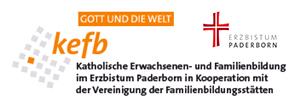 KEFB-Geschäftsstelle / Dekanatsbildungswerk /verbandl. BWKEFB-Geschäftsstelle / Dekanatsbildungswerk /verbandl. BWKEFB-Geschäftsstelle / Dekanatsbildungswerk /verbandl. BWVeranst.-Nr.
Thema der Veranstaltung
Thema der Veranstaltung
Thema der Veranstaltung
Thema der VeranstaltungKEFB-Geschäftsstelle / Dekanatsbildungswerk /verbandl. BWKEFB-Geschäftsstelle / Dekanatsbildungswerk /verbandl. BWKEFB-Geschäftsstelle / Dekanatsbildungswerk /verbandl. BWKEFB-Geschäftsstelle / Dekanatsbildungswerk /verbandl. BWVeranst.-Nr.Veranst.-Nr.
Thema der Veranstaltung
Thema der Veranstaltung
Thema der Veranstaltung
Thema der Veranstaltung
Thema der Veranstaltung
Thema der VeranstaltungNr.Nr.VornameVornameNachnameNachnameNachnameNachname